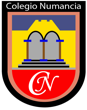 30 NOVIEMBRE RESPALDO CLASE ON LINE PREKINDER LENGUAJE AEstimado(a) apoderado(a):Junto con saludar, le enviamos el material de respaldo de la clase on line:https://view.genial.ly/5f78e00e50d2a90d1e27828b/presentation-pka-lunes-30-de-noviembre Atte.Coordinación Ciclo ParvularioColegio Numancia